GSE Geometry									        Module 5Work Time: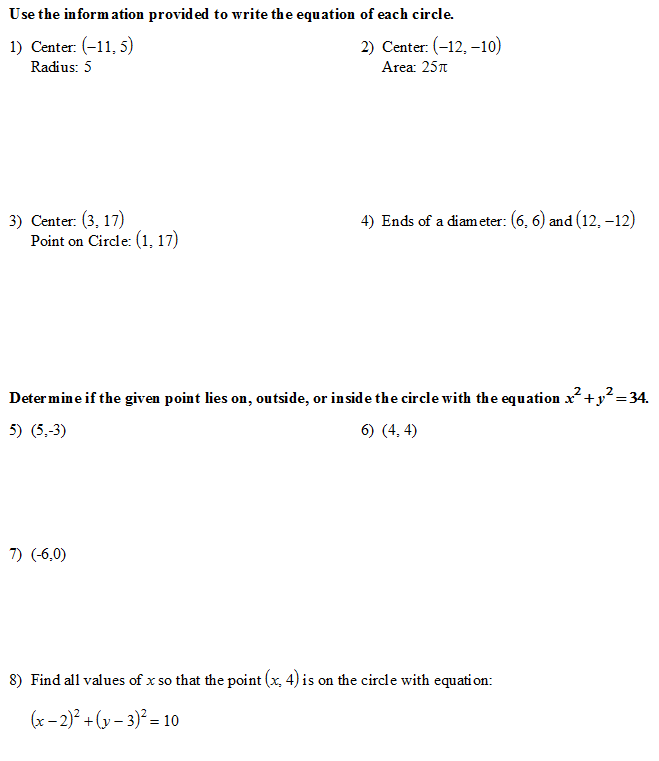 LO5.8 I can prove whether or not a specific point lies on a given circle. Key Points:Equation of a Circle:                   If  is the center of a circle, it is used as .    For example, a circle with a center at  with a radius of 5 would be written as:Examples: Write the equation of the circle in standard form.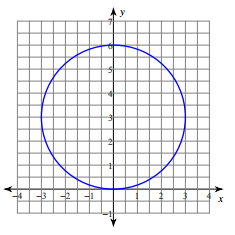                                                    What is the center of the circle?                                                   What is the radius?                                                     The standard form of the equation for this circle is:1. Find the equation of a circle whose diameter has endpoints  and .2. Determine if the point is on, inside, or outside the circle . Explain your reasoning.      	a.  			b.        		     c.      3. Points  and  are on the circle . What are the values of  and ?